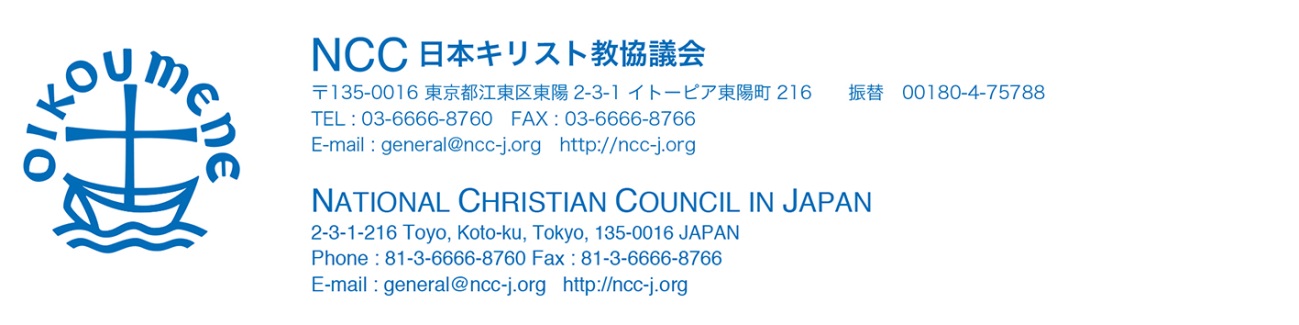 Dear Rev. Lyim Hong-Tiong,The Presbyterian Church in TaiwanFebruary 10, 2016　We pray for the victims and suffering people cause of the earthquake in Taiwan in the name of Jesus Christ.Contribution from National Christian Council in Japan￥100,000Rev. Koichi KOBASHIModeratorNational Christian Council in Japan